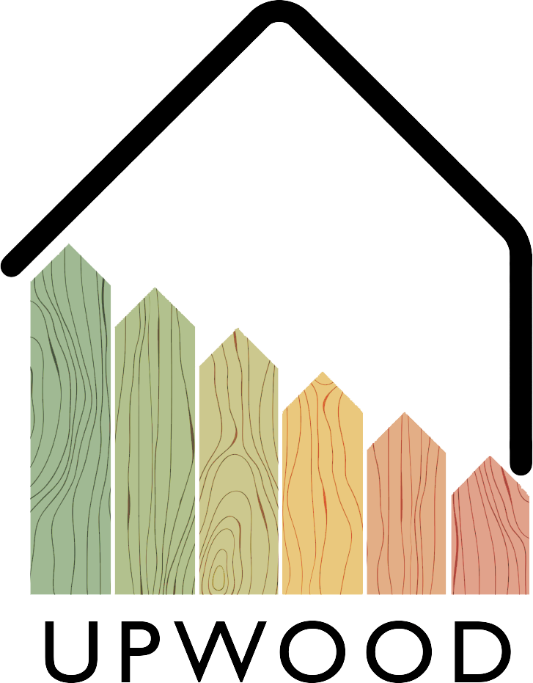 BenutzerhandbuchVielen Dank im Namen aller UPWOOD-Projektpartner für den Einstieg in das UPWOOD-Training Game! Wir hoffen, dass Sie Ihre Erfahrungen genießen und daraus lernen werden.WAS IST DAS UPWOOD TRAINING GAME?Das UPWOOD Training Game ist ein Lernspiel, das von EXELIA im Rahmen des Arbeitspakets IO3 des Erasmus+ Projekts “Weiterbildung von Bauarbeitern in der Holzbauweise für energieeffiziente Gebäude(UPWOOD)“ entwickelt wurde. Das Hauptziel von UPWOOD ist es, den aktuellen und zukünftigen Bedarf an beruflichen Qualifikationen für energieeffiziente und innovative Holzbaumethoden zu decken. Zu diesem Zweck zielt UPWOOD darauf ab, Einzelpersonen (Bauarbeiter und Auszubildende) beim Erwerb und bei der Entwicklung von Schlüsselkompetenzen im Zusammenhang mit Holzbaumethoden durch eine berufsbegleitende Ausbildung zu unterstützen, die es ihnen ermöglicht, neue Fähigkeiten zu erwerben und sich mit innovativen Holzbaumethoden und -anwendungen vertraut zu machen. Bauarbeiter, Angestellte von Baufirmen, Auszubildende und auch Arbeitgeber aus dem Bausektor werden das UPWOOD-Online-Spiel spielen. Das Spiel basiert auf mehreren verzweigten Szenarien. Der Spieler wird zum Protagonisten der Geschichte, der sein Wissen über die Eigenschaften von Holz sowie über Baumethoden und -anwendungen einsetzen muss, um den jeweils besten Weg zu finden. Das Spiel beginnt mit dem gleichen Startpunkt einer jeden Geschichte. Während dieser Startpunkt jedoch gleich ist, können die Entscheidungen jedes Spielers zu unterschiedlichen Ergebnissen führen. Die Entscheidungen des Spielers wirken sich auf das gesamte Spielerlebnis aus, indem sie den Fortschritt (verschiedene Zweige innerhalb desselben Szenarios), die Dialoge und die Konsequenzen innerhalb der Spielumgebung bestimmen und so a) das Gefühl der Beteiligung und des Engagements, b) das Gefühl der Verbundenheit mit dem Spiel aufgrund der persönlichen Verantwortung und c) den Grad der Kontrolle seitens des Spielers fördern.Darüber hinaus erhöhen verzweigende Szenarien den Wiederholungswert des UPWOOD-Spiels erheblich, indem sie den Lernenden die Möglichkeit bieten, die gesamte Erfahrung auf eine andere Art und Weise zu durchlaufen und neu erworbenes Wissen anzuwenden, um bessere Ergebnisse zu erzielen. Außerdem ermöglichen die Vielzahl der Optionen in Verbindung mit einem flexiblen Lernverfahren einen genaueren und gerechteren Bewertungsprozess der Leistungen der Lernenden.Die Entwicklung von Computerspielen ist viel mehr als nur das - also probiert es aus! Wir wünschen Ihnen viel Spaß!SYSTEMANFORDERUNGENMindest-Systemanforderungen      CPU: Info    CPU SPEED: 2.0 GHz    RAM: 2 GB    OS: Windows 7 32-bit SP1    VIDEO CARD: DX10 compatible or better    PIXEL SHADER: 4.0    VERTEX SHADER: 4.0    SOUND CARD: Yes    FREE DISK SPACE: 350 MBEmpfohlene Systemanforderungen      CPU: Info    CPU SPEED: 2.0 GHz multi-core    RAM: 8 GB    OS: Windows 7 64-bit SP1    VIDEO CARD: 1 GB VRAM DX10 compatible    PIXEL SHADER: 4.0    VERTEX SHADER: 4.0    SOUND CARD: Yes    FREE DISK SPACE: 350 MB    DEDICATED VIDEO RAM: 1 GBSPIELANLEITUNGComputer startenInternet - Browser öffnenKlick auf den folgenden Link: https://www.upwoodproject.eu/UPWOOD WebseiteGehen Sie zum Lernspiel im Abschnitt " Ergebnisse"Downloaden und entzippen sie den OrdnerDoppelklick auf die “Chrome HTML Document (story.html5)” - Datei Starten Sie das UPWOOD Training Game.UPWOOD LOGO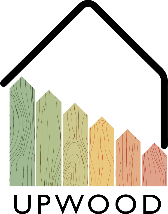 FÜR AUSBILDER/LERNENDE Finden Sie Ihren Weg mit dem UPWOOD-Spiel …Vielbeschäftigte Berufstätige und Angestellte, wie z. B. Bauarbeiter, empfinden herkömmliche Schulungsverfahren oft als zeitraubend und ermüdend. Spiele können solche Wahrnehmungen überwinden, da sie einzigartige Strukturen bieten, die als Eisbrecher dienen und für Innovation und Vielfalt im Lernprozess sorgen.  Lernmaterialien erscheinen den Lernenden unterhaltsamer, da Spiele eine Plattform für die Ausübung kreativen Verhaltens und divergenten Denkens bieten. Grundsätzlich kann spielbasiertes Lernen im Vergleich zu anderen "traditionellen" Lernumgebungen effizienter sein, da es nicht mit einer immensen Menge an Inhalten vollgepackt zu sein scheint, die sich für die Schüler oft als unzugänglich erweisen. Zu diesem Zweck legt das UPWOOD Training Game den Schwerpunkt auf die Konstruktion von Szenarien, die reale Probleme simulieren und den Lernenden die Möglichkeit bieten, sich realen Herausforderungen zu stellen, die in einer risikofreien Umgebung bewältigt werden können. Das Spiel ermöglicht es dem Spieler, in "Fantasiewelten" einzutauchen, die jedoch mit realen Fallbeispielen erstellt werden. Das Lösen von Problemen in einer Fantasiewelt ist für Lernende in der Berufsbildung sehr wichtig, denn praktische Probleme und Lösungen sind für sie viel wertvoller als die Anhäufung einer großen Menge an Informationen. Daher kann spielbasiertes Lernen eine ideale Lehrmethode für die Berufsbildung sein; spielbasiertes Lernen in der Berufsbildung erfolgt in der Regel in Form von unterhaltsamen Online- oder Offline-Spielen, die ein gewisses Maß an Simulation beinhalten.DIE SPIELOBERFLÄCHESchauen wir uns zunächst die Symbole an, die auf allen Spieloberfläche dauerhaft eingeblendet sind.Am unteren Rand des Bildschirms befindet sich die Menüleiste. Sie hilft Ihnen, zu den einzelnen Story-Spielen zu gelangen. Ganz links befindet sich das Logo des UPWOOD-Projekts.  Am rechten unteren Rand befinden sich in bestimmten Fällen, meist zu Beginn des Spiels, die Anzeigen Vorheriges/Nächstes oder Abschicken.  DIE SPIELFIGUREN UND DIE GESCHICHTE 1.Geschichte: Eine Grundstückseigentümerin möchte ein Haus aus Holz bauen und wendet sich daher an einen Bauunternehmer. Der Bauunternehmer hat zwar Erfahrung im Bauwesen, aber sowohl er als auch die Grundstückseigentümerin haben keine Erfahrung mit Holz als Baumaterial. Gemeinsam gehen sie zu verschiedenen Experten, um sich über die Eigenschaften und Einsatzmöglichkeiten von Holz zu informieren. Der Spieler muss verschiedene Holzanwendungen im Bauwesen begründen, die am besten geeignete Holzart bzw. das am besten geeignete Bauteil unter den gegebenen Umständen auswählen und die Möglichkeiten zur Verbesserung der Eigenschaften von Holz in Konstruktionen berücksichtigen.2.Geschichte: Aki besitzt ein in den 1990er Jahren gebautes Blockhaus. Die Fassade muss renoviert werden, da die Fassadenplatten und der Anstrich im Laufe der Zeit abgenutzt sind. Da Aki mit der Arbeit mit Holz vertraut ist, beschloss er, Material in einem örtlichen Holzgeschäft zu kaufen und mit seinem Freund Risto die Fassade zu renovieren.3.Geschichte: Steve ist ein Bauarbeiter, der vor kurzem zu einem neuen Projekt auf die Baustelle geschickt wurde, auf der er sich gerade befindet. Steve arbeitet mit einem Team von anderen Bauarbeitern zusammen. Dem Vorarbeiter Tim ist es wichtig, dass seine Mitarbeiter Einblicke in wichtige Aufgaben auf der Baustelle erhalten, damit sie lernen, selbstständig zu arbeiten und sich verantwortungsvoll zu verhalten. Bei dieser morgendlichen Besprechung informiert Vorarbeiter Tim das Bauteam über die Lieferzeit der erwarteten Holzelemente bis 9:00 Uhr. Da Tim zur gleichen Zeit eine wichtige Besprechung mit dem Bauherren hat, benötigt er Hilfe bei der Ankunft der Lieferung. Daher werden Steve und sein Kollege Peter gebeten, Tims Managementaufgaben für die Dauer von zwei Stunden zu übernehmen.4.Geschichte:Eine ältere Wohnung ist renovierungsbedürftig. Der Eigentümer ist sich der schlechten Dämmung bewusst und möchte alle Wärmebrücken in der Wohnung beseitigen, die verbessert werden können.  Auch die Installationen müssen erneuert werden. Der Leiter des Bauunternehmens hilft bei der Auswahl der besten Optionen. Der Spieler muss sich zwischen den verschiedenen Möglichkeiten entscheiden, wobei er die Aspekte berücksichtigt, die durch das genannte Material oder die gewählte konstruktive Lösung erforderlich sind.FEHLERBEHEBUNGDie folgenden Problembeschreibungen sollen Ihnen helfen, wenn UPWOOD auf Ihrem System nicht richtig läuft.Bevor Sie beginnen, vergewissern Sie sich bitte, dass Ihr Computer die erforderliche Mindestanforderung erfüllt, die Sie im Abschnitt Systemanforderungen finden. In vielen Fällen sind veraltete Technik oder fehlerhafte bzw. nicht aktualisierte Treiber die Ursache für Programmfehler.Sollten Sie Probleme mit dem Sound oder der Grafik haben, stellen Sie bitte sicher, dass Sie die aktuellsten Treiber installiert haben. Überprüfen Sie bitte die Website des Hardwareherstellers für Ihre Grafik- und Soundkarte, um sicherzustellen, dass Sie die aktuellsten Treiber installiert haben.SUPPORT	Es ist für ein Unternehmen unmöglich, alle möglichen Computereinstellungen zu testen. Gelegentlich kann es zu Problemen mit dem Spiel auf Ihrem Computer kommen. Wenn Sie sich an den Support wenden, halten Sie bitte die folgenden Informationen sowie die Mindestsystemanforderungen des Spiels bereit:Genaue Fehlermeldung und eine Beschreibung des ProblemsCPU- und ProzessorgeschwindigkeitGröße des ArbeitsspeichersHersteller und Beschreibung der GrafikkarteBetriebssystem